RIWAYAT HIDUPSyaflindah, lahir pada tanggal 25 Mei 1990 di Annie, Desa Raja Kec.Kajuara, Kab.Bone. Penulis adalah anak ke dua dari empat bersaudara dari  pasangan Syokkong dan Tija. Penulis di Kampus disapa dengan nama Idham. Penulis masuk jenjang pendidikan formal di Sekolah Dasar Negeri No.275 Raja Kec. Kajuara Kab. Bone pada tahun 1996 dan tamat pada tahun 2002, kemudian melanjutkan pendidikan di Sekolah Lanjutan Tingkat Pertama Negeri 2 Kahu Kab. Bone dan tamat pada tahun 2005, kemudian pada tahun yang sama melanjutkan pendidikan pada sekolah SMA Negeri 2 Sinjai Utara Kab. Sinjai dan tamat pada tahun 2008. Pada tahun 2010 penulis terdaftar sebagai mahasiswa jenjang Strata Satu (S1) di Universitas Negeri Makassar Fakultas Ilmu Pendidikan Jurusan Pendidikan Luar Sekolah. 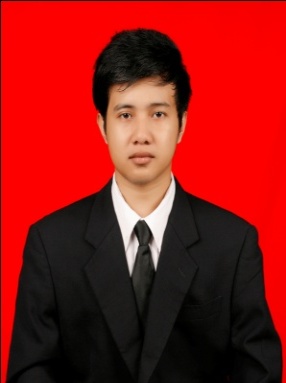 Adapun Pengalaman Organisasi Penulis adalah:Pengurus Himpunan Mahasiswa Pendidikan Luar Sekolah FIP UNM